KOPERTINA E PUNIMITQëllimisht e lënë e zbraztë (për printim në dy anët)UNIVERSITETI I PRISHTINËS “HASAN PRISHTINA”FAKULTETI I EDUKIMITPROGRAMI MASTER: [VENDOSET PROGRAMI I STUDIMEVE]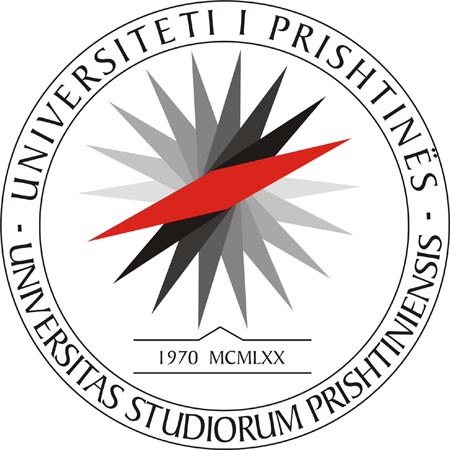 TEZA MASTER[Titulli i punimit vetëm me shkronjë të parë të madhe][Titulli duhet të jetë i qartë, konkret, dhe jo më i gjatë se 20 fjalë.]Mentori/ja:								  Kandidati/ja:[Thirrja akademike. Emri dhe mbiemri]				  [Emri i Kandidatit /tes]Prishtinë, [muaji, viti]Qëllimisht e lënë e zbraztë (printim në të dy anët)© [viti]-[emri i autorit] Të gjitha të drejtat të rezervuara.ABSTRAKTI[hapësira mes rreshtash në tërë dokumentin duhet të jetë 1.5, përpos në tabela ku hapësira është 1.0][Në parim, abstrakti nuk duhet t’i tejkalojë 350 fjalë.][Qëllimi i abstraktit është ti ofrojë lexuesit përmbledhjen e gjithë studimit. Struktura e abstraktit duhet të pasqyrojë strukturën e tërë punimit, dhe të përfaqësoje të gjitha elementet e punimit. Për shembull, teza juaj ka 5 kapituj (hyrje, shqyrtim i literaturës, metodologjia, analiza e rezultateve, konkludimt), ndaj abstrakti duhet të përmbajë nga nje fjali për  secilin prej atyre kapitujve][Me pak fjalë, abstrakti qartëson qëllimin e studimit, e përshkruan metodologjinë që është përdorur (përfshirë mostrën, instrumentet e mbledhjes së të dhënave, metodat e përpunimit të të dhënave), i përmbledh rezultatet dhe i thekson konkludimet kryesore të hulumtimit][Në fund të abstraktit shënohen fjalët kyqe. Fjalët kyçe janë terme që përfaqësojnë punimin dhe theksojnë aspektet më të rëndëishme të punimit. Një abstrakt zakonisht përmban  3 deri në 5 fjalë kyçe][Mënyra e duhur e të shkruarit:Fjalët kyçe (bold): Arsimi cilësor, Kosova, Korniza kurrikulare, cilësia (italic). ]ABSTRACT[këtu shënohet Abstrakti në gjuhën angleze]DEDIKIMINëse shkruhet dedikimi, duhet përdorur shkrim Times New Roman, 12, me hapësirë 1.5 mes rreshtash, dhe i centruar vertikalisht dhe horizontalisht. Shkrimi duhet të jetë i pjerrtë (Italic). Dedikimi është personal dhe nuk është e domosdoshme të shkruhet në gjuhën, në të cilën është shkruar tema.Teksti juaj duhet ta zëvendësoj tekstin e shënuar këtu.FALËNDERIMI	Nëse kandidati vendosë të shkruaj falënderim, shkrimi duhet të jetë konciz dhe të mos jetë më i gjatë se një faqe. Rradha e rekomanduar (jo e obliguar) e falenderimeve është si vijon: Falënderohet fillimisht institucioni ose donatori potencial (nëse studenti ka fituar bursë për studime), mentori dhe anëtarët e komisionit, pasuar nga profesorët gjatë studimeve, kolegët e studimeve /punës, institucionet/personat që kanë dhënë përkrahje në realizimin e hulumtimit, pjesëmarrësit në hulumtim, dhe në fund miqtë dhe anëtarët e familjes.  Teksti juaj duhet ta zëvendësoj tekstin e shënuar këtu.PËRMBAJTJAI.	HYRJE	2Qëllimi i hulumtimit [Heading 2]	2Pyetjet e hulumtimit dhe hipoteza [Heading 3]	3II.	SHQYRTIMI I LITERATURËS	5Nëntitulli  [Heading 2]	7Studimet për ngacmimin në shkolla në Finlandë [Heading 3]	7Studimet për ngacmimin në shkolla në Kosovë / vendin tonë [Heading 3]	7III.	METODOLOGJIA	8Mostra [Heading 2]	8Instrumentet [Heading 2]	10Procedurat [Heading 2]	10IV.	ANALIZA E TË DHËNAVE DHE REZULTATET	11V.	DISKUTIMI DHE KONKLUDIMET	14Kufizimet e studimet [Heading 2]	14Hulumtimet në të ardhmen [Heading 2]	15Implikimet praktike nga studimi [Heading 2]	15REFERENCAT BIOBLIOGRAFIKE	16SHTOJCA A: TITULLI I SHTOJCËS/SHTOJCAVE	18Lista e tabelaveNë këtë faqe procedohet njësoj si në atë të përmbajtjes, sapo t’i kemi të listuara në TEKST, kryesisht,  në pjesën e metodologjisë dhe rezultateve, figurat e ndryshme, i emërtojmë të  gjitha dhe pastaj i rendisim.Tabelat duhet të emërohen shkurtimisht dhe të mos kalojë një rresht Tabela 1. Karakteristikat përshkruese të mostrës apo pjesëmarrësve	9Tabela 2. Shpërndarja e mostrës sipas nivelit shkollor dhe gjinisë.	9Lista e figuraveNjësoj sikurse tek lista e tabelave.Figura 1. Qëndrimet pozitive sipas nivelit shkollor	11Figura 2. Një shembull se si automatikisht numërohen figurat, vetëm me INSERT CAPTION dhe pastaj e ndryshon stilin duke klikuar në CAPTION lart.	12HYRJEKapitulli i parë është hyrja. Ky kapitull duhet t’i ofron lexuesit informata të përgjithshme dhe një pasqyrë më të plotë të tezës. Hyrja fillon me një  përshkrim  të  përgjithshëm  të  fenomenit/problemit  që studiohet, një ndërlidhje fillestare me literaturën, karakteristikat dhe efektet e fenomenit që dalin nga literatura. Në hyrje bëhet një paraqitje e kontekstit të përgjithshëm që ndërlidhet me fenomenin e studimit, tregohet rëndësia  e studimit shkencor të këtij fenomeni /problemi.dhe shpjegohen arsyet, që e kanë nxitur kandidatin/en për zgjedhjen e temës dhe të problemit të caktuar.Në fund të përfshkrimit të përgjithshëm, shkruhet (jo më gjatë se gjysmë faqe) qëllimi kryesor i hulumtimit, pyetjet hulumtuese dhe hipotezat. Qëllimi i hulumtimit [Heading 2]Duke pasur kornizën e qartë teorike mbi të cilët ndërtohet studimi, duhet të flasim për qëllimin konkret të studimit. Qëllimi i hulumtimit duhet të përkufizohet qartë, saktë dhe mirë. Qëllimet e hulumtimit duhet të jenë të harmonizuara me problemin apo çështjen, që është studiuar. Parashtrimi i problemit dhe relevanca e tij duhet të jetë e lidhur në kuptim me perspektivën teorike, por edhe me pyetjen e hulumtimit, hipotezat dhe metodat e parashikuara të kërkimit. Për shembull: Qëllimi i këtij studimi është të përcaktojë faktorët që ndikojnë në krijimin e qëndrimeve negative ndaj shkollës dhe të nxënit. Për më tej, qëllimi i studimit është edhe të egzaminojë se si këto qëndrime të krijuara negative janë të ndërlidhura në performancën e nxënësve në shkollë.Lidhur me qëllimin apo qëllimet e punimit, duhet të specifikohen qartë pyetjet e hulumtimit/ apo hipotezat e tij. [Shih Doracakun për punimin MA për më shumë]Pyetjet e hulumtimit dhe hipoteza [Heading 3]Pyetjet e hulumtimit dhe hipotezat, duhet të formulohen në mënyrë të tillë që, parimisht, të mundësohet kontrollimin dhe verifikimi i tyre. Pyetja e hulumtimit duhet të formulohet qartë dhe duhet të sigurojë një përvijim premtues të hetimit në lidhje me një problem të caktuar, ose çështje të interesit arsimor. Pyetja e hulumtimit mund të implikojë nevojën e ngritjes së një hipoteze të hulumtimit (në natyrën e studimeve sasiore), që mund të verifikohet. Hipoteza e hulumtimit duhet të jetë e formuluar saktë, në mënyrë që të shmanget dykuptimësia dhe kërkesat shtesë. Hipoteza është një deklaratë për marrëdhënien mes dy apo më shumë ndryshoreve. Është një parashikim specifik, i matshëm për atë që ne presim se do të rezultojë nga studimi. Hipoteza duhet të lidhet me pyetjen hulumtuese meqë është përgjigje e supozuar e pyetjes hulumtuese. Një hipotezë që nuk është dhe që nuk mund të verifikohet në ndonjë mënyrë të caktuar, nuk është hipotezë. Në hulumtimet empirike ato duhet të lidhen me fenomene të matshme dhe kandidati duhet të jetë në dijeni të instrumenteve, të cilat mundësojnë matje të tilla. Është me rëndësi të hartohen kritere të qarta dhe të pakontestueshme, që e konfirmojnë apo e mohojnë një hipotezë. Në hulumtimet cilësore (kualitative) të dhënat mblidhen duke përdorë observimet, bisedat, diskutimet, dhe përgjigjet e respondentëve vështirë mund të parashikohen. Ndaj, edhe parashtrohen pyetjet hulumtuese por nuk rekomandohet parashtrimi i hipotezave, meqë shumë studiues besojnë se hipoteza mund të rrezikojë paanshmërinë e rezultateve. Për dallim na hulumtimet sasiore që testojnë (konfirmojnë apo refuzojnë) hipotezat, tek hulumtimet cilësore shpesh rezultatet na drejtojnë në gjenerimin e një hipoteze. Në hulumtimet cilësore  është e rëndësishme që të kuptohen drejt dukuritë e hulumtimit dhe të tregohet se përvojat që reflektohen nga ato, janë të tilla, që pasqyrojnë të kuptuarit individual. Nëse përdorim hulumtime sasiore (kuantitative) apo një përzierje të të dyja metodave, është gjithashtu e rëndësishme të nxirret një numër kriteresh, përmes së cilave një hipotezë konfirmohet ose refuzohet.Në parim kur hartojmë pyetje hulumtuese i ikim pyetjeve pohuese/mohuese psh. A ndikon arsimimi i prindërve në krijimin e qëndrimeve negative ndaj shkollës? Në vend të kësaj, parashtrojmë pyetjen Sa (apo Si) ndikon arsimimi i prindërve në krijimin e qëndrimeve negative ndaj shkollës?  Shembuj tjerë të mirë të pyetjeve hulumtuese mund të jetë: Si ndërlidhet  marrëdhënia me mësimdhënësit në krijimin e qëndrimeve ndaj shkollës? Në cfarë mase ndikon ngacmimi në shkollë (bullizmi) në formimin e qëndrimeve negative ndaj shkollës)Pastaj, hipotezat ndërlidhen me pyetjet hulumtuese. Për shembull në shembullin tonë në studimin për krijimin e e qëndrimeve negative ndaj shkollës, mund të formulojë hipotezën si në vijim:H1: Fëmijët që kanë marrëdhënie negative me mësuesit e tyre kanë më shumë gjasa të krijojnë qëndrime negative ndaj shkollës sesa fëmijët që kanë marrëdhënie pozitive me mësuesit e tyre.H1: Fëmijët që ngacmohen në shkollë kanë më shumë gjasë të formojnë qëndrime negative ndaj shkollës në krahasim me fëmijët që nuk ngacmohen në shkollë.Në fund të hyrjes, paraqitet struktura e tezës. Për shembull:[Kapitulli I dha një pasqyrë të situatës aktuale në Kosovë dhe një arsyetim për kryerjen e këtij studimi. Ky kapitull përfundon me paraqitjen e pyetjeve kërkimore dhe hipotezave të studimit. Kapitulli II ofron një përmbledhje të hollësishme të literaturës, duke përfshirë pasqyra të studimeve dhe kërkimeve mbi konceptet e [çështjes që po hulumtohet]. Në Kapitullin III, përshkruhet metodologjia e hulumtimit duke përfshirë karakteristikat e mostrës, instrumentet, metodat e mbledhjes së të dhënave, dhe qasja ndaj analizës. Kapitulli IV paraqet në detaje gjetjet e studimi Në fund, Kapitulli V diskuton gjetjet, nxjerrë konkludimet kyçe, shtjellon pikat e forta dhe kufizimet e studimit, udhëzimet e ardhshme për kërkime dhe implikimet për praktikat e ardhshme.]SHQYRTIMI I LITERATURËSKapitulli i dytë është shqyrtimi i literaturës. Qëllimi i këtij kapitulli është të shqyrtojë një literaturë të gjerë dhe aktuale, e cila doemos duhet cituar dhe përshkruar, duke paraqitur lidhshmërinë dhe rëndësinë që ka për, dhe me temën, që është duke u trajtuar në punim. Shqyrtimi i literaturës assesi nuk është vetëm një gjendje aktuale e temës, ku përshkruhet se çfarë kanë bërë apo thënë X autorë në X libra, artikuj apo çfarëdo burimi tjetër, andaj i duhet kushtuar rëndësi kësaj çështjeje. Në këtë pjesë kandidati bën një përshkrim të përgjithshëm të “fushës së studimit” dhe e vendos temën e studiuar në kuadër të saj. Këtu është e domosdoshme të paraqiten, krahasohen dhe vlerësohen teoritë më të rëndësishme, që lidhen me temën e propozuar. Rekomandohet të bëhet një përshkrim i përgjithshëm dhe i shtjelluar hollësisht i hulumtimeve përkatëse (libra, kapituj librash, artikuj shkencorë, raporte hulumtuese), që janë bërë prej autorëve të tjerë (vendorë dhe ndërkombëtarë), me përqendrim në gjetjet dhe përfundimet e tyre. Hulumtimet e kohëve të fundit (p.sh. të botuara gjatë këtij dhjetëvjeçari) duhet të vendosen në radhë të parë. Kandidati/ja duhet ta bëjë të qartë se çfarë dihet në fushën përkatëse (në lidhje me temën apo problemin që ka shtjelluar) dhe se çka nuk është trajtuar ende në mënyrë sistematike, apo cilat pyetje kanë mbetur pa përgjigje. Një prej kërkesave kryesore të kësaj pjese është një përshkrim i perspektivës teorike. Në punën kërkimore gjithnjë fillohet prej të kuptuarit teorik, që e mbizotëron fushën e caktuar. Paradigmat dhe konceptet teorike të autorëve/shkencëtarëve të njohur, jo vetëm që ndikojnë në hulumtimin (e ardhshëm), por ato shërbejnë si fillesa të një studimi në lidhje me një ‘fushë’ të caktuar. Si rrjedhojë, kandidati/ja duhet të vendosë se cilën “rrymë teorike” e mbështet apo përcjell punimi, përmes paradigmave dhe koncepteve teorike, që janë të përafërta me problemin, që e ka parashtruar dhe që e mbështesin më së miri hulumtimin e tij/saj. Për të qenë më konkret: ky kapitull duhet të përfshijë një analizë të literaturës së përzgjedhur, për shembull, një paraqitje të ngjeshur të teorive/autorëve kryesorë dhe të monografive më të rëndësishme shkencore në lëmin e caktuar. Po ashtu, duhet të bëhet e qartë se pse këto teori janë të rëndësishme dhe të dobishme për hulumtimin e planifikuar.Në këtë pjesë rol shumë të rëndësishëm kanë edhe citatet dhe regjistrimi i tyre. Duhet ta keni parasysh se citatet duhet të jenë burime nga artikuj shkencorë të publikuara në revista shkencore, libra të cilat kanë shtëpi botuese, raporte të cilat janë të hartuara nga institucione shtetërore apo organizata serioze vendore dhe ndërkombëtare. Gjithashtu, mund të përdoren edhe udhëzime apo dokumente të ndryshme zyrtare, të cilat janë pjesë e politikave arsimore në vend. Çdo burim i cituar duhet t’a ketë referencën e regjistruar sipas stilit APA. Prandaj duhet ta keni parasysh se regjistrimi i burimeve duhet të dallojë kur materiali është punim i botuar në reviste, kur është kapitull i librit, kur është libër, apo material tjetër (shih shembujt tek Referencat). Kini parasysh se materialet e marra nga platforma jo serioze (gazeta ditore, Facebook, apo platforma te cilat nuk kanë mbikëqyrje shkencore), nuk mund të konsiderohen relevante për përgatitjen e temës së masteritUdhëzimet APA për CITIMIN në TEKST dhe se si duhen referuar, mund t’i shohim në vijim, pra, citimet mund të jenë parafrazime ose citim i drejtpërdrejt i një burimi nga puna e ndonjë autori tjetër.  Citimet zakonisht bëhen me emërtimet e autorëve, më mirë të themi, Mbiemri i autorit dhe viti i publikimit dhe vetëm kur citohet literalisht dhe drejtpërdrejt, atëherë vihet numri i faqes/faqeve. Shembujt e mëposhtëm të huazuar nga botimi i gjashtë i APA (APA, 2010). [Shih referencat bibliografike]. Sipas standardit të APA-s, citimi me fusnota nuk përdoret. Citimi indirekt përmes citimit me kllapa, p.sh. qëndrimet i referohen mënyrës se si nxënësi ndihet apo mendon për shkollës, si ndihet për të nxënit, dhe si sillet në shkollë (Henning, 2009) Mirëpo, nëse citimi indirekt bëhet me autorin si pjesë të tregimit, atëherë mund të themi Henning (2009) përkufizoi qëndrimet si ndjenja, mendime dhe sjellje ndaj të nxënit dhe ndaj shkollës. Citim i drejtpërdrejtë me numër të faqes: Brofenbrenner theksonte se ambienti familjar është qenësor në zhvillimin e aftësive akademike të fëmijës, dhe familja luan një rol të madh në formësimin e qëndrimeve ndaj shkollës (Hanafi & Noor, 2016, f. 14). Citim i drejtpërdrejtë me autorin si pjesë e tregimit:  Hanafi dhe Noor (2016) shpjeguan se si Brofenbrenner e identifikonte ambientin si “qenësor në zhvillimin e aftësive akademike të fëmijës dhe formësimin e qëndrimeve ndaj shkollës” se (f. 14).Brenda tekstit mund edhe të citojmë burime dytësore. Janë ato burime, të cilat ne i citojmë nga një punim tjetër tërthorazi, të cilin e lexojmë dhe hasim në një citim që mund të na interesojë. Pra, në këto raste duhet të përmenden të dyja burimet edhe i pari edhe dytësori. Në shembullin në vijim, studimi i Knopf dhe Suick është përmendur në artikullin e Beenjamin. Pra citohet si: studimi i Knopf dhe Suick-ut (siç citohet tek Benjamin, 2015) konfirmon se marrëdhëniet mes prindërve dhe mëseusve duhet të përqëndrohen në komunikim të rregullt dhe të sinqertë. Pastaj në fund, në faqen e referencave bibliografike, duhet të citohet burimi dytësor, i cili është lexuar nga ju, e jo ai studimi origjinal. Shih shembullin në vijim.Benjamin, M.D. (2015). Teacher and Parental Influence on Childhood Learning Outcomes. Walden Dissertations and Doctoral Studies. Walden University. Nëntitulli  [Heading 2]Në rast se brenda shqyrtimit të literaturës kemi apo trajtojmë çështje, të cilat duhet të ndahen në nëntituj, atëherë përdorim këtë stil, i cili mund të gjendet në Word. Mund të shtojmë nëntituj të nivelit 2 aq sa kemi nevojë. Poashtu, brenda nëse brenda Nëntitullit 2 duam të dimë se çfarë tregojnë studimet në një vend të caktuar evropian për ngacmimin në shkolla dhe çfarë studimesh ka në vendin tonë lidhur me këtë, atëherë përdorim Nëntitullin 3. Andaj, vendosim në hyrje, brenda shqyrtimit të literaturës apo kornizës teorike, siç vijon...Studimet për ngacmimin në shkolla në Finlandë [Heading 3]Këtu shpjegohen në vijim dukuritë e ndryshme, që ndikojnë në të dhe se çfarë tregojnë studimet në një periudhë kohore, për shembull, 10 vitet e fundit. Përshkruajmë dhe citojmë punimet dhe autorët e ndryshëm dhe në fund, duhet të bëhet një lidhje me paragrafin apo seksionin e ardhshëm.Studimet për ngacmimin në shkolla në Kosovë / vendin tonë [Heading 3]Në këtë seksion procedojmë njësoj si më parë, por duke u fokusuar në temat e rëndësishme në kontekstin, që na e përkufizon nëntitulli.METODOLOGJIAKy është kapitulli i tretë. Ky kapitull përshkruan metodat që janë përdorë për të realizuar qëllimet e hulumtimit. Studenti nis këtë kapitull duke treguar nëse hulumtimi është sasior apo cilësor apo miks, dhe arsyeton zgjedhjen. Poashtu në këtë pjesë, duhet të tregohet dizajni apo strategjia e përdorur e hulumtimit-  nëse hulumtimi është përshkrues, veprues, eksperimental, studim rasti apo të tjera. Të gjitha këto duke iu referuar litëeraturës së metodologjisë së hulumtimit. Kapitulli i Metodologjisë përfshin a) përshkrimin e mostrës, b) instrumentet e mbledhjes së të dhënave dhe c) procedurën. Mostra [Heading 2]Në këtë pjesë përshkruhet kush janë pjesëmarrësit, si është bërë mostrimi i tyre dhe si janë rekrutuar ata p.sh. Grupin e studimit në këtë hulumtim e përbëjnë 400 fëmijë dhe prindërit e tyre.. Fëmijët janë përzgjedhur në mënyrë rastësore, ashtu që.... Duhet të shpjegohen edhe karakteristikat tjera të popullacionit në tekst si për shembull, mosha, gjinia, prejardhja, etj., dhe pastaj, për një sqarim më të mirë vizual, vendoset një tabelë me të dhëna (shih tabelën më poshtë si shembull), por mund të përmbajë edhe më shumë ose më pak të dhëna mbi mostrën, varësisht nga karakteristikat e saj. Tabela 1. Karakteristikat përshkruese të mostrës apo pjesëmarrësveTabela 2. Shpërndarja e mostrës sipas nivelit shkollor dhe gjinisë.Instrumentet [Heading 2]Këtu shpjegohet nëse janë materiale tashmë të njohura, nëse janë huazuar dhe kanë treguar efikasitetin e tyre paraprakisht, apo janë zhvilluar nga autori. Nëse janë zhvilluar, duhet të elaborohen konstruktet kryesore, natyra e të dhënave që synohet të mblidhen. Kjo bëhet për secilin instrument ndaras. Mund të jepen të plota instrumentet në Shtojca dhe referenca e tillë identifikohet në këtë pjesë. Procedurat [Heading 2]Shpjegohet saktësisht se si ka qenë renditja e ndodhive, prej ndërtimit të instrumenteve, deri te identifikimi i pjesëmarrësve dhe mbledhja e të dhënave përmes instrumenteve të ndryshme. ANALIZA E TË DHËNAVE DHE REZULTATETNë këtë kapitull sqarohen në fillim llojet e analizave që janë përdorë (analizat deskriptive, korrelacioni.....). Në hulumtimet e nivelit Master, pritet që të dhënat të eksplorohen përtej analizave deskriptive, duke bërë teste të ndryshme parametrik apo jo parametrike. Ndaj, përveq analizave deskriptive (përshkruese), studenti paraqet edhe analizat inferenciale ku eksplorohen të dhënat dhe bëhen interpretimet e bazuara në të dhëna dhe në funksion të gjetjes së përgjigjeve të kërkuara dhe testimit të hipotezave. Duhet të shpjegohet mënyra dhe/apo programi, që është përdorur për analizë të të dhënave. Tek analiza e të dhënave cilësore (kualitative) pritet që eksplorimi i të dhënave të bëhet në nivel të nxjerrjes së temave dhe interpretimit të tyre duke u lidhur me diskutimet teorike. Nëse të dhënat janë sasiore (kuantitative), mund të bëhen analiza të ndryshme përmes paketës statistikore SPSS. Për shembull, përmes një analize të korrelacionit, T-test apo ANOVA me matje të përsëritura (repeated measures), mund të eksplorohet ndikimi i variablave të varura mbi ato të pavarura. Lloji i testeve statistikore që realizohen varet nga natyra e problemit që trajtohet (pyetjet e hulumtimit/hipotezat që janë përcaktuar për studimin) dhe duhet të arsyetohen pse janë zgjedhur dhe shpjegohet arsyeshmëria e përdorimit të tyre. Në parim analiza e të dhënave statistikore duhet të shkojë përtej analizave deskriptive për t’iu përshtatur nivelit master të studimeve.Figura 1. Qëndrimet pozitive sipas nivelit shkollor Figura 2. Një shembull se si automatikisht numërohen figurat, vetëm me INSERT CAPTION dhe pastaj e ndryshon stilin duke klikuar në CAPTION lart.Një çështje shumë më rëndësi, brenda seksionit të analizës së të dhënave dhe të  rezultateve, është qartësimi i faktit, se nuk është e nevojshme të paraqiten të gjitha rezultatet nga të dhënat në tabela dhe figura, e madje shpesh hasim në të dyja versionet për të dhënat e njëjta. Disa rezultate mund të paraqiten vetëm narrativisht, disa me tabela apo me figura. Kur përdoret tabela, nuk kërkohet që të njejtat të dhëna të paraqiten edhe në figurë. Studenti duhet të jetë në gjendje të nxjerrë nga të dhënat e tij, vetëm rezultatet më përfaqësuese të studimit dhe t’i bëjë të dukshme për lexuesin në formën që konsideron më të mirë, tabelë apo figurë dhe pastaj të shpjegojë se çfarë përfaqësojnë ato të dhëna/rezultate shumë shkurtimisht. Sipas nevojës, rezultatet më të detajuara mund të vendosen në shtojcat përkatëse. Është me rëndësi që, gjatë paraqitjes së rezultateve, të kthehemi tek qëllimi dhe tek pyetjet kërkimore për të bërë lidhjen logjike me to.  DISKUTIMI DHE KONKLUDIMETKjo pjesë është substanciale për punimin e tezës së masterit, sepse pikërisht në këtë pjesë do të duhej të reflektohej e tërë ajo se çfarë tregojnë rezultatet e këtij studimi, lidhur me shqyrtimin e literaturës dhe pjesës hyrëse, si dhe me qëllimet e studimit. Pikërisht në këtë pjesë, duhet treguar se a konfirmohet apo refuzohet hipoteza/t e studimit apo çfarë përgjigjesh dalin për pyetjen/t e formuluara në fillim.Zakonisht, paragrafi që e hap këtë kapitull të fundit është: Qëllimi i këtij studimi ishte........ dhe rezultatet tregojnë se.......................................Sa herë që është e mundshme, duhet të ndërlidhen rezultatet edhe me shqyrtimin e literaturës. Rekomandohen paragrafet si... ... ngjashëm me të gjeturat nga hulumtimet ndërkombëtare, edhe ky studim gjeti se... ... rezultatet e këtij studimi bien në kundërshtim me të gjeturat nga studimi i XY...Pastaj procedohet me disa paragrafë, të cilët janë konkludimi përfundimtar i punimit. Është e rëndësishme te ceket se Konkludimet nuk janë përmbledhje e tezës. Konkludimet janë sintetizim i të gjeturave dhe nxjerrje e përfundimeve rreth asaj se cka mësojmë prej studimit. Ndërlidhemi edhe me pyetjet dhe qëllimin e studimit.  Nëntitujt që mund të vendosen tek konkludimi:Kufizimet e studimet [Heading 2]Rekomandohet të përmenden edhe kufizimet e studimit, gjërat që nuk kanë arritur të bëhen si duhet apo gjëra që do të plotësonin studimin edhe më shumë. Kjo natyrshëm na sjellë tek pika (nëntitulli) tjetër më poshtë.Hulumtimet në të ardhmen [Heading 2]Sugjerimet për hulumtime tjera në të ardhmen, cili do të ishte hapi i rradhës pas këtij studimi.Implikimet praktike nga studimi [Heading 2]Në fund, bëhet edhe një vlerësim se cfarë implikime mund të kenë këto rezultate në praktikë. Kujt i duhet këto rezultate, pse duhen dhe si mund të kontribojnë në përmirësimin e gjendjes aktuale. Është me rëndësi të ikim nga dhënia e një liste rekomandimesh për grupe të synuara, por të elaborohet në mënyrë narrative konkludimi që është arritur. Këtu do të duhej të lexohej qartë kontributi shkencor i studimit.REFERENCAT BIOBLIOGRAFIKEAlexie, S. (1992). The business of fancydancing: Stories and poems. Brooklyn, NY: Hang Loose Press.	[referenca për libër që ka një autor]Association. (1994). Diagnostic and statistical manual of mental disorders (4th ed.). Washington, DC: Author. [referenca kur autorësia është e përbashkët, publikuar nga një botues]Booth-LaForce, C., & Kerns, K. A. (2009). Child-parent attachment relationships, peer relationships, and peer-group functioning. In K. H. Rubin, W. M. Bukowski, & B. Laursen (Eds.), Handbook of peer interactions, relationships, and groups (pp. 490-507). New York, NY: Guilford Press. [referenca për kapitull libri]Dorland’s illustrated medical dictionary (31st ed.). (2007). Philadelphia,PA: Saunders. [referenca për autor anonim]Williams, J. H. (2008). Employee engagement: Improving participation in safety. Professional Safety, 53(12), 40-45. [referenca për artikull të botuar në revistë shkencore, një autor]Keller, T. E., Cusick, G. R., & Courtney, M. E. (2007). Approaching the transition to adulthood: Distinctive profiles of adolescents aging out of the child welfare system. Social Services Review, 81, 453-484. [referenca për artikull i botuar në revistë shkencore, deri në shtatë autorë]Wolchik, S. A., West, S. G., Sandler, I. N., Tein, J.-Y., Coatsworth, D.,Lengua, L.,...Griffin, W. A. (2000). An experimental evaluation of theory-based mother and mother-child programs for children of divorce. Journal of Consulting and Clinical Psychology, 68, 843-856. [referenca për artikull të botuar në revistë shkencore, tetë e më shumë autorë. Shënohen gjashtë autorët e parë, ... autori i fundit]Generic Prozac debuts. (2001, August 3). The Washington Post, pp. E1, E4. [referenca për artikull në gazetë, pa autor]Lodewijkx, H. F. M. (2001, May 23). Individual-group continuity in cooperation and competition under varying communication conditions. Current Issues in Social Psychology, 6(12), 166-182. Marrë nga  http://www.uiowa.edu/~grpproc/crisp/crisp.6.12.htm [dhe shënohet data se kur është marrë (26.07.2015)] [referenca për artikull online]APA (2009) Publication Manual of the American Psychological Association, 6th ed. American Psychological Association. Washington, DC. [referenca për publikim institucional]SHTOJCA A: TITULLI I SHTOJCËS/SHTOJCAVEVendosni shtojcat këtu.  Shtojcat janë të radhitura me shkronja e jo me numra. Nëse keni vetëm një shtojcë, atëherë titulli nuk përmban ndonjë shkronjë,  shkruhet vetëm Shtojcë dhe titulli i tij.Shtojcat duhet t’i përmbahen specifikave të margjinave si edhe i tërë teksti i punimit. Materialet e  fotokopjuara, apo të printuara duhet t’i përshtaten margjinave të faqes.Në qoftë se gjëja e vetme në një shtojcë është një tabelë, atëherë titulli i tabelës shërben si titull edhe i shtojcës.Në qoftë se në shtojcë përfshihet ndonjë material i para-publikuar ose jo-publikuar,  i cili nuk është në zotërim publik, atëherë duhet të përfshihet në të edhe leja për përdorim dhe publikim të tij. GjiniaGjiniaMoshaKlasaKlasaKlasaKlasaGrupetNFMX1rë2të3të4tPrizren75351523,557185Prishtinë10060402240202020Ferizaj25*******Mitrovicë25*******Gjakovë75*******Pejë50*******Gjithsej40095552245273825GjiniaGjiniaNivel shkollorGjithsejFemëroreMashkulloreKlasa e 1rë22814Klasa e 2të22814Klasa e 5të231112672740